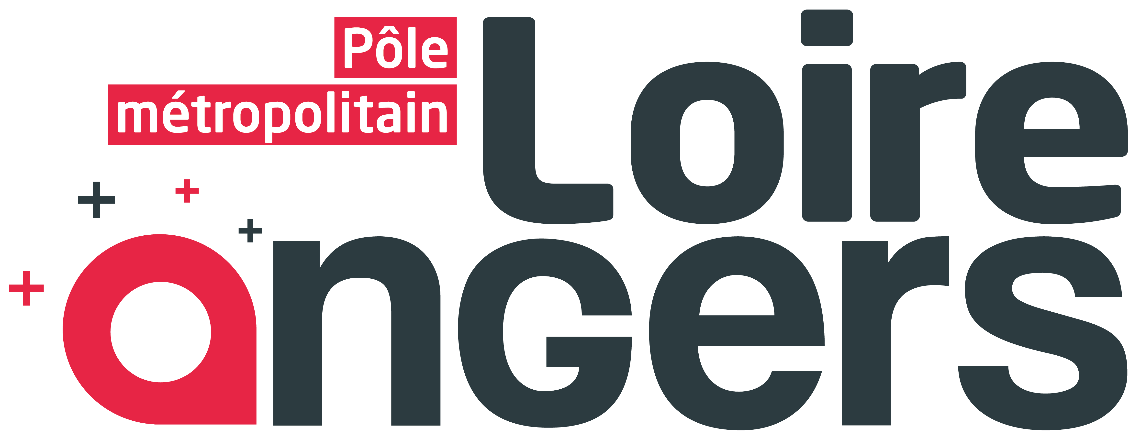 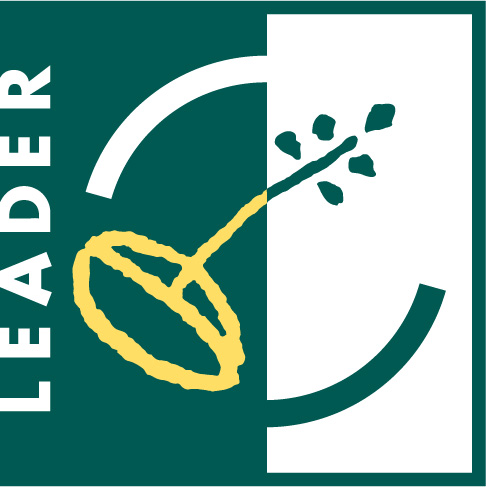 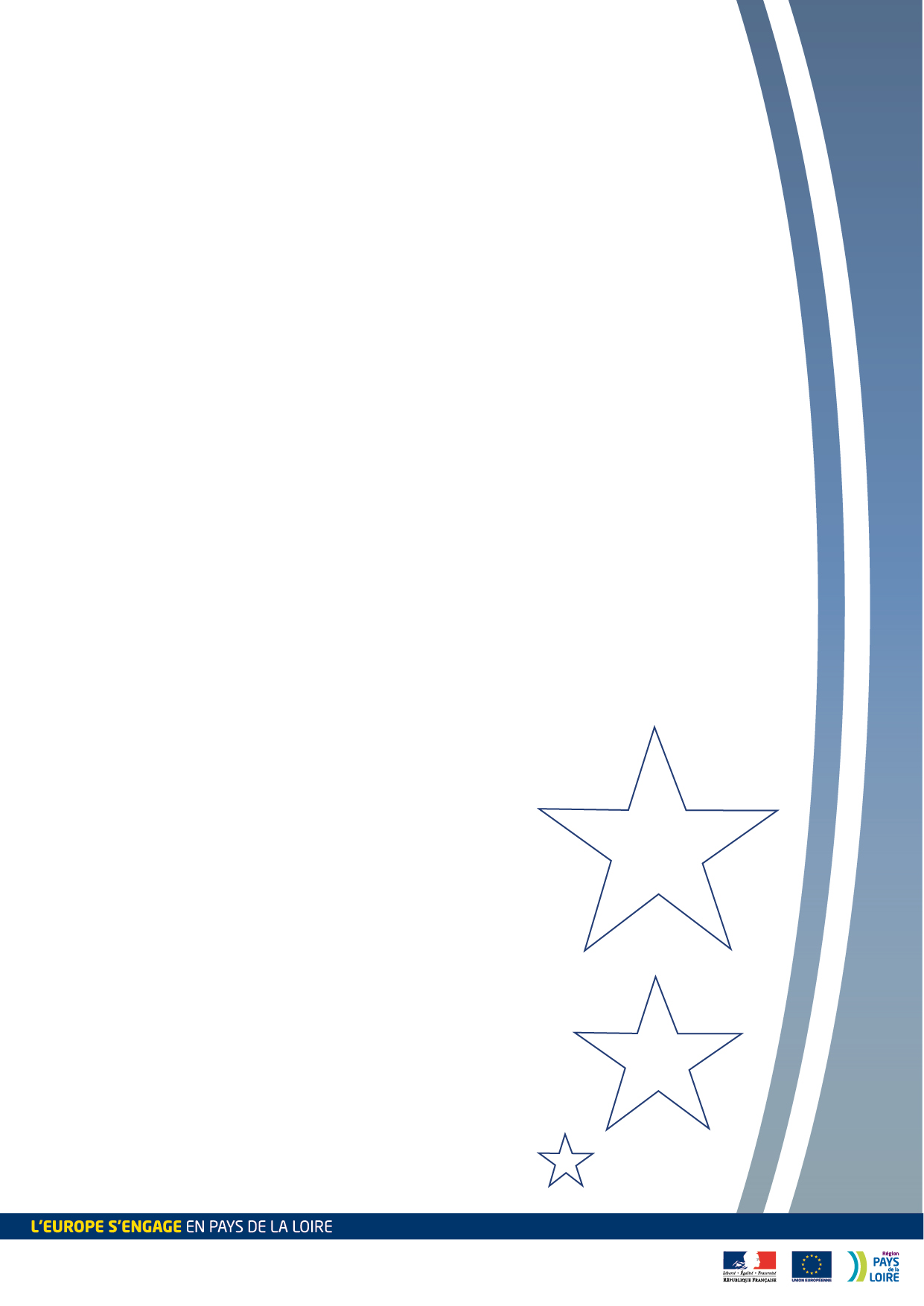 IDENTIFICATION DU GAL(A remplir par le GAL)(à remplir par le demandeur)1. IDENTIFICATION DU DEMANDEUR Le GAL devra être tenu informé de toute modification concernant l’identification du demandeur.IDENTIFICATION DU RESPONSABLE DU PROJETCOORDONNEES DU COMPTE BANCAIRE SUR LEQUEL L’AIDE DEVRA ETRE VERSEE2A-2B. CARACTÉRISTIQUES DE VOTRE PROJET3A. DÉPENSES PRÉVISIONNELLESLes dépenses et recettes prévisionnelles du projet sont détaillées dans les annexes 1, 2, 3, 4, 5 et 6 du présent formulaire.(1) Ne remplir que si vous présentez la TVAnb: La TVA et les autres taxes non récupérables sont éligibles si elles sont réellement et définitivement supportées par le bénéficiaire et liées à l’opération. Le bénéficiaire doit produire au service instructeur une attestation de non déductibilité de la taxe ou toute autre pièce fournie par les services compétents (impôts)La TVA déductible, compensée ou récupérable n’est pas éligible. Les impôts ou taxes dont le lien avec l’opération ne peut être justifié sont inéligibles.(Cf Décret d’éligibilitén°2016-279 du 8 mars 2016 fixant les règles nationales d’éligibilité des dépenses et son arrêté d’application du 8 mars 2016, modifié.)3B. CALENDRIER PREVISIONNEL DES DEPENSES3C. RESSOURCES PREVISIONNELLES DU PROJET1 Exemples de prêts aidés : prêt d’honneur, avance remboursable, prêt à taux zéro, prêt bonifié2 dont sponsoring4A. ENGAGEMENTS DU DEMANDEUR Les règlements européens imposent aux Etats-membres certaines obligations pour le versement des aides de l’Union européenne. En conséquence, le porteur de projet bénéficiaire de l’aide attribuée partiellement ou en totalité doit s’engager, sauf renonciation expresse à cette aide, à respecter les obligations ci-après qui seront reprises dans l’acte juridique attributif de l’aide européenne : Je demande à bénéficier des aides au titre du type d’opération n° 19.2 « Mise en œuvre d’opérations dans le cadre de la stratégie locale de développement LEADER». J’atteste sur l’honneur :- Ne pas avoir sollicité pour le même projet / les mêmes investissements, une aide autre que celle(s) indiquée(s) sur le présent formulaire de demande d’aide,- Avoir lu la notice qui accompagne ce formulaire, - L’exactitude des renseignements fournis dans le présent formulaire, ses annexes et les pièces jointes, Je m’engage, sous réserve de l’attribution de l’aide, à :- Informer le GAL de toute modification de ma situation, de la raison sociale de ma structure, des engagements ou du projet,- Permettre / faciliter l’accès à ma structure aux autorités compétentes chargées des contrôles pour l’ensemble des paiements que je sollicite pendant 10 années à compter du paiement final de l’aide,- Signaler au GAL toute erreur que je constaterais dans le traitement de ma demande,- Respecter des obligations de publicité européenne (voir détail des obligations dans la notice ci-jointe) Je m’engage à : - Maintenir en bon état fonctionnel et pour un usage identique les investissements matériels ayant bénéficié des aides pendant une durée de 5 ans à compter du paiement final de l’aide ;- Rester propriétaire des investissements matériels acquis dans le cadre de ce projet pendant une durée de 5 ans à compter du paiement final de l’aide,- M’assurer du respect des normes en vigueur pour l’équipement dont l’acquisition est prévue dans le cadre de ce projet ;- Respecter la réglementation relative au droit de la commande publique le cas échéant, et en tout état de cause à respecter  toute obligation réglementaire européenne, nationale et régionale s’imposant à mon projet.- Communiquer le montant réel des recettes perçues au GAL ;- Fournir toute pièce complémentaire jugée utile par les services compétents pour instruire la demande et suivre la réalisation de l’opération ; - Détenir, conserver, fournir tout document permettant de vérifier la réalisation effective de l’opération, demandé par l’autorité compétente pendant 10 années à compter de la date du paiement final de l’aide (factures et relevés de compte bancaire pour des dépenses matérielles, et enregistrement du temps de travail pour les intervenants sur l'opération, comptabilité…) ;- Fournir à l’autorité de gestion (Région des Pays de la Loire) et/ou aux évaluateurs désignés ou autres organismes habilités à assumer des fonctions en son nom, toutes les informations nécessaires pour permettre le suivi et l’évaluation du programme en particulier en ce qui concerne la réalisation des objectifs et des priorités spécifiés.Je suis informé(e) qu’en cas d’irrégularité ou de non-respect de mes engagements, le remboursement des sommes indûment perçues sera exigé, majoré d’intérêts de retard et éventuellement de pénalités financières, sans préjudice des autres poursuites et sanctions prévues dans les textes en vigueur.Je suis informé(e) que, conformément au règlement communautaire n°1306/2013 du 17 décembre 2013, l'État est susceptible de publier, une fois par an, sous forme électronique, la liste des bénéficiaires recevant une aide FEADER. Dans ce cas, ma raison sociale, mon adresse et le montant de mes aides perçues resteraient en ligne sur le site internet du ministère en charge de l'agriculture pendant 2 ans. Ces informations pourront être traitées par les organes de l'Union Européenne et de l'État compétents en matière d'audit et d'enquête aux fins de la sauvegarde des intérêts financiers de l'Union. Conformément à la loi « informatique et libertés » n°78-17 du 6 janvier 1978, je bénéficie d'un droit d’accès et de rectification aux informations à caractère personnel me concernant.Afin de faciliter mes démarches auprès de l’administration,  j’autorise je n’autorise pas (2)l’administration à transmettre l’ensemble des données nécessaires à l’instruction de ce dossier à toute structure publique chargée de l’instruction d’autres dossiers de demande d’aide ou de subvention me concernant. (2) Dans ce cas, je suis informé qu’il me faudra produire l’ensemble des justificatifs nécessaires à chaque nouvelle demande d’aide. Toutefois, cette option ne fait pas obstacle aux contrôles et investigations que l'administration doit engager afin de procéder aux vérifications habituelles découlant de l'application des réglementations européennes et nationales (à titre d'exemple: vérification du respect du taux d'aides publiques).Je suis informé(e) que l'ensemble des informations recueillies dans le présent formulaire font l'objet d'un traitement informatique destiné à la gestion de mon dossier de demande d'aide. Les destinataires sont la Région Pays de la Loire, l’'Agence de Services et de Paiement (ASP), le service instructeur délégataire de l’Autorité de Gestion le cas échéant. Conformément à la loi « informatique et libertés » n°78-17 du 6 janvier 1978, je bénéficie d'un droit accès et de rectification aux informations à caractère personnel me concernant. Si je souhaite exercer ce droit et obtenir communication des informations me concernant, je peux m'adresser à la Région Pays de la Loire, 1, rue de la Loire – 44966 – Nantes Cedex. LISTE DES PIECES JUSTIFICATIVES A FOURNIR A L’APPUI DE VOTRE DEMANDEDemande de subvention pour la mise en œuvre d’opérations dans le cadre de la stratégie locale de développement du programme LEADER(type d’opération 19.2 du Programme de Développement Rural Régional desPays de la Loire 2014-2020) Cette mesure vise le soutien aux opérations contribuant à la mise en œuvre de la stratégie locale de développement du GAL LOIRE ANGERS ET LAYON.Demande de subvention pour la mise en œuvre d’opérations dans le cadre de la stratégie locale de développement du programme LEADER(type d’opération 19.2 du Programme de Développement Rural Régional desPays de la Loire 2014-2020) Cette mesure vise le soutien aux opérations contribuant à la mise en œuvre de la stratégie locale de développement du GAL LOIRE ANGERS ET LAYON.Demande de subvention pour la mise en œuvre d’opérations dans le cadre de la stratégie locale de développement du programme LEADER(type d’opération 19.2 du Programme de Développement Rural Régional desPays de la Loire 2014-2020) Cette mesure vise le soutien aux opérations contribuant à la mise en œuvre de la stratégie locale de développement du GAL LOIRE ANGERS ET LAYON.Demande de subvention pour la mise en œuvre d’opérations dans le cadre de la stratégie locale de développement du programme LEADER(type d’opération 19.2 du Programme de Développement Rural Régional desPays de la Loire 2014-2020) Cette mesure vise le soutien aux opérations contribuant à la mise en œuvre de la stratégie locale de développement du GAL LOIRE ANGERS ET LAYON.Un exemplaire original de ce dossier, complété et accompagné de l’ensemble des pièces administratives, doit être adressé au Groupe d’Action Locale (GAL).Veillez à conserver un exemplaire de ce dossier.Avant de remplir cette demande, veuillez lire attentivement la notice d’information jointe. N.B : La notice apporte des éléments d’explication sur le formulaire, ses annexes et les pièces justificatives à fournir. Le lien entre ces 4 éléments est matérialisé par la codification des items.N° SIRETN° SIRET|2|5|4|9|0|2|0|3|4|0|0|0|1|9| 				attribué par l’INSEE lors d’une inscription au répertoire national des entreprises	|2|5|4|9|0|2|0|3|4|0|0|0|1|9| 				attribué par l’INSEE lors d’une inscription au répertoire national des entreprises	|2|5|4|9|0|2|0|3|4|0|0|0|1|9| 				attribué par l’INSEE lors d’une inscription au répertoire national des entreprises	Code du GALCode du GAL|1|9|4||1|9|4||1|9|4|NOM et raison sociale de la structure porteuse du GALNOM et raison sociale de la structure porteuse du GALPOLE METROPOLITAIN LOIRE ANGERSPOLE METROPOLITAIN LOIRE ANGERSPOLE METROPOLITAIN LOIRE ANGERSNOM, prénom du/de la Président(e) du GALNOM, prénom du/de la Président(e) du GALRoselyne BIENVENURoselyne BIENVENURoselyne BIENVENUCoordonnéesAdresse (n°, rue, lieu-dit…) : 83 rue du Mail – BP 8001183 rue du Mail – BP 8001183 rue du Mail – BP 80011CoordonnéesCode postal :49020Commune :ANGERS cedex 02CoordonnéesN° téléphone :02 41 05 51 55N° télécopie :CoordonnéesCourriel :accueil@pmla.fraccueil@pmla.fraccueil@pmla.frEquipe techniqueNOM(s), Prénom(s), fonction(s)MICHAUD Bénédicte, chargée d’animation LEADERMICHAUD Bénédicte, chargée d’animation LEADERMICHAUD Bénédicte, chargée d’animation LEADEREquipe techniqueN° téléphone :02 41 05 50 9702 41 05 50 9702 41 05 50 97Equipe techniqueCourriel(s) :leader@pmla.frleader@pmla.frleader@pmla.frN° de dossier OSIRIS(réservé au GAL) :Date de réception(réservé au GAL) : Intitulé du projet Personne physique	 Madame 					 Monsieur	 Madame 					 Monsieur	 Madame 					 Monsieur	 Madame 					 Monsieur	 Madame 					 Monsieur	 Madame 					 Monsieur	 Madame 					 Monsieur	 Madame 					 Monsieur	 Madame 					 Monsieur Personne physiqueNOM : 							Prénom : NOM : 							Prénom : NOM : 							Prénom : NOM : 							Prénom : NOM : 							Prénom : NOM : 							Prénom : NOM : 							Prénom : NOM : 							Prénom : NOM : 							Prénom :  Personne moraleN° de SIRET : N° de SIRET : Obligatoire pour les personnes moralesObligatoire pour les personnes moralesObligatoire pour les personnes morales Personne moraleStatut juridique (exploitation individuelle, GAEC, EARL, SCEA, SARL, SA, SCI, établissement public, association loi 1901, collectivité, groupement de communes, prestataires privés, autres…) : Statut juridique (exploitation individuelle, GAEC, EARL, SCEA, SARL, SA, SCI, établissement public, association loi 1901, collectivité, groupement de communes, prestataires privés, autres…) : Statut juridique (exploitation individuelle, GAEC, EARL, SCEA, SARL, SA, SCI, établissement public, association loi 1901, collectivité, groupement de communes, prestataires privés, autres…) : Statut juridique (exploitation individuelle, GAEC, EARL, SCEA, SARL, SA, SCI, établissement public, association loi 1901, collectivité, groupement de communes, prestataires privés, autres…) : Statut juridique (exploitation individuelle, GAEC, EARL, SCEA, SARL, SA, SCI, établissement public, association loi 1901, collectivité, groupement de communes, prestataires privés, autres…) : Statut juridique (exploitation individuelle, GAEC, EARL, SCEA, SARL, SA, SCI, établissement public, association loi 1901, collectivité, groupement de communes, prestataires privés, autres…) :  Personne moraleRaison sociale : Raison sociale : Raison sociale :  Personne moraleTaille de la structure Effectif de l’établissement et nb ETPEffectif de l’établissement et nb ETP Personne moraleTaille de la structure Pour les collectivités : nb habitantsPour les collectivités : nb habitants Personne moraleReprésentant Légal Représentant Légal Représentant Légal NOM : Personne moraleReprésentant Légal Représentant Légal Représentant Légal Prénom : Personne moraleFonction du représentant légal (maire, président…) :Fonction du représentant légal (maire, président…) :Fonction du représentant légal (maire, président…) : Personne moralePour les entreprisesPour les entreprisesPour les entreprisesChiffre d’affaires sur le dernier exercice comptableChiffre d’affaires sur le dernier exercice comptableChiffre d’affaires sur le dernier exercice comptableChiffre d’affaires sur le dernier exercice comptable Personne moralePour les entreprisesPour les entreprisesPour les entreprisesTotal du bilan annuelTotal du bilan annuelTotal du bilan annuelTotal du bilan annuelPour tous les demandeursCoordonnéesCoordonnéesCoordonnéesAdresse (n°, rue, lieu-dit…) : Adresse (n°, rue, lieu-dit…) : Pour tous les demandeursCoordonnéesCoordonnéesCoordonnéesCode postal :Code postal :Commune :Commune :Pour tous les demandeursCoordonnéesCoordonnéesCoordonnéesN° téléphone :N° téléphone :N° télécopie :N° télécopie :Pour tous les demandeursCoordonnéesCoordonnéesCoordonnéesCourriel :Courriel :NOM :Prénom :Fonction : N° téléphone fixe :N° portable professionnel :Courriel :Veuillez joindre un RIB/IBAN et reporter ci-dessous les informationsVeuillez joindre un RIB/IBAN et reporter ci-dessous les informationsVeuillez joindre un RIB/IBAN et reporter ci-dessous les informationsVeuillez joindre un RIB/IBAN et reporter ci-dessous les informationsVeuillez joindre un RIB/IBAN et reporter ci-dessous les informationsVeuillez joindre un RIB/IBAN et reporter ci-dessous les informationsVeuillez joindre un RIB/IBAN et reporter ci-dessous les informationsVeuillez joindre un RIB/IBAN et reporter ci-dessous les informationsVeuillez joindre un RIB/IBAN et reporter ci-dessous les informationsCode établissement Code établissement Code guichet N° de compte Clé IBAN  |__|__|__|__| |__|__|__|__| |__|__|__|__| |__|__|__|__| |__|__|__|__| |__|__|__|__| |__|__|__||__|__|__|__| |__|__|__|__| |__|__|__|__| |__|__|__|__| |__|__|__|__| |__|__|__|__| |__|__|__||__|__|__|__| |__|__|__|__| |__|__|__|__| |__|__|__|__| |__|__|__|__| |__|__|__|__| |__|__|__||__|__|__|__| |__|__|__|__| |__|__|__|__| |__|__|__|__| |__|__|__|__| |__|__|__|__| |__|__|__||__|__|__|__| |__|__|__|__| |__|__|__|__| |__|__|__|__| |__|__|__|__| |__|__|__|__| |__|__|__||__|__|__|__| |__|__|__|__| |__|__|__|__| |__|__|__|__| |__|__|__|__| |__|__|__|__| |__|__|__||__|__|__|__| |__|__|__|__| |__|__|__|__| |__|__|__|__| |__|__|__|__| |__|__|__|__| |__|__|__||__|__|__|__| |__|__|__|__| |__|__|__|__| |__|__|__|__| |__|__|__|__| |__|__|__|__| |__|__|__|BIC |__|__|__|__|__|__|__|__|__|__|__||__|__|__|__|__|__|__|__|__|__|__||__|__|__|__|__|__|__|__|__|__|__||__|__|__|__|__|__|__|__|__|__|__||__|__|__|__|__|__|__|__|__|__|__||__|__|__|__|__|__|__|__|__|__|__||__|__|__|__|__|__|__|__|__|__|__||__|__|__|__|__|__|__|__|__|__|__|Type de projet Nature des dépensesNature des dépenses Matériel	Immatériel (étude, animation…)	Matériel et immatériel Matériel	Immatériel (étude, animation…)	Matériel et immatériel Matériel	Immatériel (étude, animation…)	Matériel et immatérielType de projet Pour les MO publics : Inscription comptablePour les MO publics : Inscription comptable Investissement	Fonctionnement Investissement	Fonctionnement Investissement	FonctionnementLocalisation du projet (indiquer la commune de référence pour les actions immatérielles)Adresse :Adresse :Localisation du projet (indiquer la commune de référence pour les actions immatérielles)Code INSEE :Code INSEE :Code Postal :Localisation du projet (indiquer la commune de référence pour les actions immatérielles)Commune :Commune :Localisation du projet (indiquer la commune de référence pour les actions immatérielles)Le projet se réalise-t’ il en dehors de la Région Pays de la LoireLe projet se réalise-t’ il en dehors de la Région Pays de la LoireLe projet se réalise-t’ il en dehors de la Région Pays de la LoireLe projet se réalise-t’ il en dehors de la Région Pays de la Loire Oui	NonTerritoire couvert par le projet□ Echelle communale□ Echelle intercommunale (infra GAL)□ Echelle du territoire du GAL□ Au-delà du territoire du GAL□ Echelle communale□ Echelle intercommunale (infra GAL)□ Echelle du territoire du GAL□ Au-delà du territoire du GAL□ Echelle communale□ Echelle intercommunale (infra GAL)□ Echelle du territoire du GAL□ Au-delà du territoire du GAL□ Echelle communale□ Echelle intercommunale (infra GAL)□ Echelle du territoire du GAL□ Au-delà du territoire du GAL□ Echelle communale□ Echelle intercommunale (infra GAL)□ Echelle du territoire du GAL□ Au-delà du territoire du GALPrésentation résumée du projet Présentation résumée du projet Présentation résumée du projet Présentation résumée du projet Présentation résumée du projet Présentation résumée du projet Calendrier prévisionnel de réalisationCalendrier prévisionnel de réalisationCalendrier prévisionnel de réalisationCalendrier prévisionnel de réalisationCalendrier prévisionnel de réalisationCalendrier prévisionnel de réalisationDate prévisionnelle de début de projet (jj/mm/aaaa) :Date prévisionnelle de début de projet (jj/mm/aaaa) :Date prévisionnelle de fin de projet  (jj/mm/aaaa):Date prévisionnelle de fin de projet  (jj/mm/aaaa):Récapitulatif des dépenses prévisionnellesMontant présentéMontant présentéAnnexe 1 : Dépenses prévisionnelles sur devis non proratiséesHT/prix netTVA(1)Annexe 1 : Dépenses prévisionnelles sur devis proratiséesHT/prix netTVA(1)Annexe 2 : Frais salariaux liés à l’opération (coûts salariaux chargés)Annexe 2 : Frais de structure (Coûts indirects liés à l’opération)Annexe 3 : Autres frais supportés par le demandeur (déplacement, hébergement, restauration…)Annexe 4 : Auto-construction hors majoration de dépensesAnnexe 4 : Contribution en nature de type bénévolatAnnexe 4 : Contribution en nature de type biens et servicesAnnexe 5 : Charges d’amortissementTotal des dépenses prévisionnellesAnnée civileMontant total présentéCoût global du projet :FinancementsFinancementsMontantsSollicité ObtenuDate de la décision (le cas échéant)SourcePréciser (dispositif de financement et service gestionnaire le cas échéant)MontantsSollicité ObtenuDate de la décision (le cas échéant)RégionRégionRégionDépartementDépartementDépartementEtatEtatEtatEtatAutres financements publics (commune, PNR, EPCI,…)Autres financements publics (commune, PNR, EPCI,…)Autres financements publics (commune, PNR, EPCI,…)Autres financements publics (commune, PNR, EPCI,…)☐☐Autres financements publics (commune, PNR, EPCI,…)☐☐Equivalents subvention prêts aidés1Equivalents subvention prêts aidés1Union EuropéenneFEADER (Leader)Contributions privées☐Contributions privées☐Contributions privées☐Autofinancement☐☐Recettes prévisionnelles générées par le projet 2 (annexe 6)TOTAL GENERAL DES RESSOURCES PREVISIONNELLES DU PROJETJe soussigné                                                    , représentant légal de                                                                                               m’engage à réaliser le projet à l’appui de cette demande dans les conditions énoncées ci-dessus.Je soussigné                                                    , représentant légal de                                                                                               m’engage à réaliser le projet à l’appui de cette demande dans les conditions énoncées ci-dessus.Fait à : Le :Cachet de la structure et signature du représentant légal ou délégataire : Code NoticeJustificatifs relatifs au demandeurJustificatifs relatifs au demandeurA fournirSans objetFourniPour tous les demandeursExemplaire original du formulaire de demande d'aide et ses annexes, complété et signé par le responsable juridique de la structurePour tous les demandeursAnnexe relative au rattachement du projet au plan d’actions du GAL dûment complétée1BPour tous les demandeursPreuve de la représentation légale ou du pouvoir accordé au signataire par le représentant légal (selon le cas: mandat, pouvoir, délégation de signature, contrat du mandataire en cas d’indivision…)1Pour tous les demandeursRIB/IBAN  (ou copie lisible)3A1Pour tous les demandeursSi la TVA est présentée : tout document permettant de justifier de la situation du demandeur au regard de la TVA1Pour tous les demandeurs sauf les personnes physiquesCertificat d'immatriculation indiquant le n° SIRET (avis de situation) de moins de 3 mois1Pour une associationRécépissé de déclaration en préfecture 1Pour une associationStatuts de la structure associative1Pour les GIP / GIEEActe d’approbation ou convention constitutive du GIP / arrêté constitutif du GIEE1Pour les sociétés, entreprises privées ou association assujettie à l’impôt sur les sociétésPreuve de l’existence légale (copie extrait K-bis, inscription au registre ou répertoire concerné) de moins de 3 mois1Pour les sociétés, entreprises privées ou association assujettie à l’impôt sur les sociétésPrésentation de la structure demandeuse (sur la base de documents existants : plaquette, organigramme de présentation de la structure qui demande l’aide…)3CPour une société ou une entreprise privéeListe des aides publiques directes et indirectes (prêts bonifiés…) perçues dans les 3 années qui précèdent la signature du présent document, et notamment celles reçues au titre du règlement De minimis ((UE) n° 1407/2013 de la Commission du 18 décembre 2013 relatif à l’application des articles 107 et 108 du TFUE aux aides De Minimis).1Pour une personne physiqueCopie d’une pièce d’identité1Pour une personne physique ou morale exerçant une activité agricoleAttestation d’affiliation à la MSA1Pour une personne physique ou morale exerçant une activité agricoleAttestation de régularité sociale1Pour une personne physique et en cas d'indivisionEléments justifiant de l’existence de l’indivision et des noms des personnes la composantJustificatifs pour des dépenses prévisionnelles Justificatifs pour des dépenses prévisionnelles A fournirSans objetFourni3A1Si les dépenses prévisionnelles vont faire l'objet d'une facturation au paiementPièces justificatives des dépenses prévisionnelles : devis, ou toute pièce équivalente justifiant le lien entre la nature de la dépense et le montant estimé  (facture d'une précédente opération, extrait de catalogue, …)3A1Si les dépenses prévisionnelles vont faire l'objet d'une facturation au paiementPièces relatives à l’analyse du caractère raisonnable des dépenses présentées (cf notice)3A1Si les dépenses prévisionnelles vont faire l'objet d'une facturation au paiementEn cas de prévision de sous-traitance pour un demandeur public ou Organisme Qualifié de Droit Public (OQDP) : copie de la convention liant le bénéficiaire au partenaire3A1Si les dépenses prévisionnelles vont faire l'objet d'une facturation au paiementPour les maîtres d’ouvrage publics et OQDP :Formulaire « Contrôle du respect des règles de la commande publique » accompagnée des pièces requises au stade de la demande d’aide (cf notice dédiée)3A2Si les dépenses prévisionnelles consistent en des frais salariauxFiches de paie antérieures, estimations du coût salarial par les services compétents… Le nombre d’heures consacrées au projet par le ou les agent(s) doit être renseigné dans le formulaire de demande de subvention.3A2Si les dépenses prévisionnelles consistent en des frais salariauxBase légale/contractuelle portant sur le temps annuel de travail au sein de la structure, type protocole d’accord, convention collective, délibération, contrat de travail…3A3Si les dépenses prévisionnelles induisent des frais de déplacement (transport, restauration, hébergement)Selon le barème de remboursement des frais professionnels appliqué : barème de la fonction publique en vigueur, barème fiscal en vigueur, convention collective, délibération propre à la structure fixant les règles de prise en charge des frais professionnels…Justificatifs sur le financement du projetJustificatifs sur le financement du projetA fournirSans objetFourni1B3CPour une collectivité ou un établissement publicDélibération de l’organe compétent approuvant le projet et le plan de financement et autorisant le représentant légal à solliciter la subvention.Remarque : dans le cas où l’aide FEADER finalement programmée engendrerait une nécessité d’augmenter le montant d'autofinancement sur le projet, une nouvelle délibération devra être prise avant l'engagement comptable du FEADER, à moins que la délibération initiale ne prévoit une prise en charge systématique par l’autofinancement en cas de financements externes inférieurs au prévisionnel.1B3CPour une associationDélibération de l’organe compétent approuvant le projet et le plan de financement.  Remarque : dans le cas où l’aide FEADER finalement programmée engendrerait une nécessité d’augmenter le montant d'autofinancement sur le projet, une nouvelle délibération devra être prise avant l'engagement comptable du FEADER, à moins que la délibération initiale ne prévoit une prise en charge systématique par l’autofinancement en cas de financements externes inférieurs au prévisionnel.3CEn cas de financements publics et/ou privés sur le projetTout document permettant de s'assurer que le demandeur a fait une demande de subvention auprès des financeurs: récépissé de dépôt de la demande de subvention auprès du financeur (précisant le montant de subvention sollicité, le projet, et si possible l'assiette de dépenses), lettre d'intention, délibération d’une collectivité, arrêté attributif de subvention…Remarque: la décision juridique ou la notification/délibération d'attribution de subvention par un financeur n'est pas une pièce obligatoire au stade de l'instruction mais devra être obtenue avant l'engagement comptable et juridique du FEADER.DiversDiversA fournirSans objetFourni4APour les projets de travauxL'attestation de dépôt du permis de construire ou de la déclaration de travaux,Remarque: L’arrêté de permis de construire ou autre autorisation d’urbanisme accordée n’est pas une pièce obligatoire au stade de l'instruction mais devra être obtenue avant l'engagement comptable et juridique du FEADER.4APour les projets de travauxLe plan de situation à l’échelle communale, le plan cadastral et parcellaire et le plan de masse 4APour les projets de travauxLes plans détaillés des travaux et/ou des aménagements4APour les projets de travauxToute pièce démontrant que le bénéficiaire a la libre disposition du bien (acte de propriété, contrat de location accompagné d’une autorisation écrite du propriétaire pour la réalisation des travaux)4BEn cas d'acquisition immobilière ou foncièreAttestation d’un expert indépendant qualifié ou d’un organisme officiel dûment agréé certifiant la valeur du bien/terrain faisant l’objet de l’acquisition par rapport à la valeur du marché.4BEn cas d’acquisition immobilière uniquementUn titre de propriété/promesse de vente ou tout document  justifiant le caractère onéreux si ces documents ne le spécifient pas. 4BEn cas d’acquisition immobilière uniquementAttestation de l’ancien propriétaire de non financement du bien immeuble par une aide européenne durant les 5 dernières années.4CPour tous les projets concernésAutorisations administratives nécessaires à la réalisation du projet (autorisations loi sur l’eau, études d’impact environnemental…)3A1En cas de proratisationFiche explicative du motif de proratisation et de la clé de proratisation retenue (si non prévu dans le résumé du projet)